LIONS CLUB PARAMARIBO WEST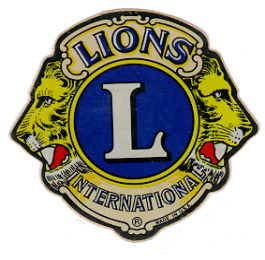 Founded March 19th 1975Charterdate   April    10th1975International ………………………Sub 	District 60A Region IFiscal year:											Banking:		Hakrinbank2012/2013											Adm. Fund		527 42 49												Act. Fund		527 46 05												Special fund	566 56 63Aan:                                                                                                              Paramaribo, 23 mei 2013Geachte heer/mevrouwBent u ook die ervaring rijk, dat u ergens heel lang in de rij moet staan en dat u uiteindelijk niet bent geholpen of op de verkeerde plek staat? Kent u dat onbehagelijke gevoel dat u heeft betaald voor service en deze niet op de manier heeft ontvangen zoals u dat verwachtte?Hierbij vragen wij van de Lions Club Paramaribo West uw bijzondere aandacht voor het volgende.Op dinsdag 4 juni a.s. zal de Lions Club Paramaribo West van 08.30 – 14.00 uur een eendaagse seminar organiseren voor personeelsleden. Het onderwerp van dit seminar is “Klantgericht communiceren” en zal verzorgd worden door Surinaamse en buitenlandse top professionals. Lions Club Paramaribo West is zich ervan bewust dat in de steeds sterker wordende economie van de republiek Suriname, optimaal concurreren van essentieel belang is om als bedrijf van matig naar goed en uiteindelijk beter te transformeren. En “klant gericht communiceren” is de basis methode die een organisatie in staat stelt een concurrentievoordeel op te bouwen vanuit de relatievorming gedachte. Vanuit deze bezieling heeft Lions Club Paramaribo West top professionals ingeschakeld om een eendaagse seminar te verzorgen. Dit seminar zal de deelnemers in staat stellen om vanuit een zelfkritische houding klantgerichter te communiceren met als doel een grotere meerwaarde te zijn voor zijn of haar organisatie. Kort om iets wat u niet wil missen.De kosten voor participatie aan dit seminar zijn gesteld op SRD. 250, - per persoon.De opbrengst van dit seminar komt de gemeenschap ten goede. Zo hebben wij vorig jaar, dankzij de ondersteuning van de gemeenschap, het gebouw van de crèche te Rensproject kunnen renoveren. Verder voeren wij een lopend oogonderzoek project voor schoolkinderen van de lagere scholen uit, dit om eventuele oogafwijkingen vroegtijdig te kunnen ontdekken en verhelpen. Wij zijn daarnaast ook van plan aan diverse hulpbehoevenden in de samenleving effectieve hulp te bieden. De opbrengst van dit project zal gebruikt worden voor het opzetten van een multifunctioneel gebouw met daarin een “Diabetes Center”, “Eye Care Center”, magazijn en vergaderzaal. In verband met dit project hopen wij te mogen rekenen op uw ondersteuning door middel van afvaardiging van uw personeel naar het seminar. Voor een goede voorbereiding van het seminar, doen wij aan u het beleefd verzoek om op uiterlijk dinsdag 31 mei a.s. aan te geven hoeveel participanten uw organisatie zal afvaardigen naar het seminar. De onderwerpen waarover de sprekers het zeker zullen hebben zijn:Klantgericht opereren in de dienstverlening, door:		Mike Gerrits	Klantgedrevenheid, door:					Ayda SlootenAlert reageren op behoeften en signalen van klanten, door:	Martin PandayHet seminar is voor alle medewerkers met klantgerichtheid in het vizier; Zowel hun interne- als externe klanten.Aanmelden  bij HTC aan de verlengde Gemenelandsweg 162 en voor meer informatie kunt u bellen naar het tel.no.485596 of per email naar eribanconsult@yahoo.com.Rekenende op uw welwillende ondersteuning, zien wij uit naar uw spoedige reactie en verblijven. Hoogachtend en met vriendelijke groeten,Lions Club Paramaribo WestNamensdeze,Lion E. BanelChairperson